CENTRALE UNICA DI COMMITTENZAC.U.C. MONTI DAUNIComuni AssociatiDeliceto, Bovino, Candela, Sant’Agata di Puglia,Rocchetta Sant’Antonio, Panni, Celle S. Vito, Monteleone di Puglia, Orsara di Puglia.http://suamontidauni.traspare.com - pec: cuc.montidauni@pec.itSede di riferimento: Comune di DELICETO – Corso Regina Margherita, 45- 71026 – DELICETO (FG)Tel. 0881 967411 – Fax 0881 967433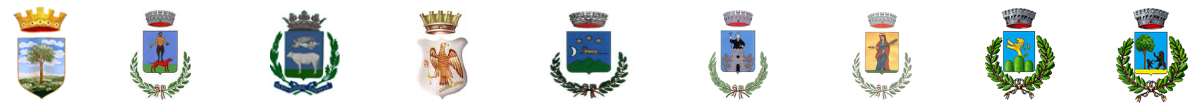 COMUNE DI CANDELA (FG)Piazza Aldo Moro, 5 – 71024 Candela (FG)- tel. 0885 656318 – telefax 0885 653995Part. IVA 00376860714     Cod.Fisc.80035910712 Cod.Istat 071009http://egov.hseweb.it/candela/hh/index.php   -  pec: utc.comune.candela.fg@pec.itE Mail: ufficiotecnico@comune.candela.fg.itIl sottoscritto ______________________________, nato a _____________________ il _______________, c.f. ____________________________, residente in _____________________ (___) alla Via ______________________________ n. ___, in qualità di (titolare, legale rappresentante, procuratore, altro)(1) dello/a studio /società ______________________________, con sede in _____________________ (___) alla Via ______________________________ n. ___. Con la presente CHIEDE DI PARTECIPARE ALLA GARA IN OGGETTO COME(2)professionista singolo professionista in studio associato legale rappresentante di società di professionisti legale rappresentante di società di ingegneria mandatario  di raggruppamento temporaneo già costituito mandatario  di raggruppamento temporaneo da costituirsi mandante di raggruppamento temporaneo da costituirsi legale rappresentante di consorzio stabile di società di professionisti e/o di società di ingegneria legale rappresentante del concorrente _________________________________DICHIARA(per libero professionista individuale)1.a) che il titolare dello studio individuale è il seguente libero professionista:(per studio associato – associazione professionale ex legge n. 1815 del 1939) (3)1.a) che i titolari dello studio associato sono i seguenti liberi professionisti tra loro associati ai sensi della legge 23 novembre 1939, n.1815:(per tutte le società, sia di persone che di capitali)1) che la società è iscritta alla Camera di Commercio, Industria, Artigianato, Agricoltura, come segue:provincia di iscrizione:	______________________________	forma giuridica: 	______________________________anno di iscrizione:	______________________________durata:		______________________________numero di iscrizione: 	______________________________ capitale sociale: 	______________________________attività: 		______________________________ codice ATECO: 	______________________________(solo per le società di persone, società di professionisti art. 46, comma 1, lettere b), del d.lgs. n. 50 del 2016)1.a) che la società è composta dei seguenti professionisti soci attivi:(4)(solo per le società di capitali, società di ingegneria art. 46, comma 1, lettere c), del d.lgs. n. 50 del 2016)1.a) che la società è composta dei seguenti professionisti soci attivi con rappresentanza legale: (5)e che la stessa società:non ha amministratori o soci con rappresentanza legale NON professionisti:ha i seguenti amministratori o soci con rappresentanza legale NON professionisti:dispone dei seguenti direttori tecnici di cui all’articolo 254, commi 1 e 2, del d.P.R. n. 207 de 2010:infine, ai fini della composizione societaria, di avere un numero di soci:pari o superiore a 4 (quattro) quindi di essere esentata dalla loro individuazione;inferiore a 4 (quattro) e, pertanto, dichiara che:1) non vi sono soci, persone fisiche, con partecipazione pari o superiore al 50 per cento;2) è presente il seguente socio, persona fisica, con partecipazione: (6) 	totalitaria al 100 per cento, quale socio unico:  	pari o superiore al 50 per cento:3) sono presenti i seguenti due soci, persone fisiche, con partecipazione paritaria al 50% ciascuno: (in ogni caso, per tutti gli operatori economici, a prescindere dalla loro forma giuridica)1.b) che intende impiegare nello svolgimento del servizio i seguenti professionisti dei quali dispone stabilmente in quanto:1.b.1) soci attivi e direttori tecnici senza rappresentanza legale non elencati al precedente punto 1.a):1.b.2) assunti alle proprie dipendenze (con rapporto di lavoro subordinato e/o collab.coord.cont.):1.b.3) consulenti con contratto su base almeno annuale, che hanno fatturato, nell’ultimo anno fiscale, almeno il 50% a favore di questo operatore economico, risultante dalla dichiarazione IVA:c) che le figure professionali richieste dagli atti di gara sono individuate come segue:(7) il tecnico incaricato dell'integrazione tra le prestazioni specialistiche, sarà il professionista individuato: (8)- nell’elenco dichiarato al punto:       1.a)       1.b.1)       1.b.2)       1.b.3) al numero - nella dichiarazione di altro operatore economico appartenente al medesimo raggruppamento temporaneo di cui fa parte anche questo progettista;il tecnico abilitato alla progettazione delle opere di ingegneria strutturale, è il professionista individuato:- nell’elenco dichiarato al punto:       1.a)       1.b.1)       1.b.2)       1.b.3) al numero - nella dichiarazione di altro operatore economico appartenente al medesimo raggruppamento temporaneo di cui fa parte anche questo progettista;il tecnico abilitato alla progettazione di opere di impiantistica elettrica e speciale, è il professionista individuato:- nell’elenco dichiarato al punto:       1.a)       1.b.1)       1.b.2)       1.b.3) al numero - nella dichiarazione di altro operatore economico appartenente al medesimo raggruppamento temporaneo di cui fa parte anche questo progettista;il tecnico abilitato alla progettazione di opere di impiantistica termo meccanica, è il professionista individuato:- nell’elenco dichiarato al punto:       1.a)       1.b.1)       1.b.2)       1.b.3) al numero - nella dichiarazione di altro operatore economico appartenente al medesimo raggruppamento temporaneo di cui fa parte anche questo progettista;il tecnico in possesso della qualificazione di cui all’art.98 del D.Lgs. 9 aprile 2008, n.81 (coordinatore per la sicurezza nei cantieri), è il professionista individuato:- nell’elenco dichiarato al punto:       1.a)       1.b.1)       1.b.2)       1.b.3) al numero - nella dichiarazione di altro operatore economico appartenente al medesimo raggruppamento temporaneo di cui fa parte anche questo progettista;il tecnico in possesso della qualificazione di restauratore di cui all’art.182 del D.Lgs. n.42 del 2004, o all’art.1 del D.M. n.86 del 2009, o all’art.202 del D.P.R. n.207 del 2010, è il professionista individuato:- nell’elenco dichiarato al punto:       1.a)       1.b.1)       1.b.2)       1.b.3) al numero - nella dichiarazione di altro operatore economico appartenente al medesimo raggruppamento temporaneo di cui fa parte anche questo progettista;il tecnico in possesso della qualificazione di _________________________________, è il professionista individuato:- nell’elenco dichiarato al punto:       1.a)       1.b.1)       1.b.2)       1.b.3) al numero - nella dichiarazione di altro operatore economico appartenente al medesimo raggruppamento temporaneo di cui fa parte anche questo progettista;il geologo, ai fini della redazione della relazione geologica (competente in via esclusiva alla redazione della relazione geologica) è il professionista individuato:- nell’elenco dichiarato al punto:       1.a)       1.b.1)       1.b.2)       1.b.3) al numero - nella dichiarazione di altro operatore economico appartenente al medesimo raggruppamento temporaneo di cui fa parte anche questo progettista;- quale operatore indicato come mandante in raggruppamento temporaneo, oppure cooptato, come risulta dalla apposita dichiarazione dello stesso geologo;(firma del dichiarante) (67)________________________1 Indicare la carica o la qualifica del dichiarante.2 Barrare una delle tre ipotesi.3 Tutti i professionisti associati.4  Per le società in nome collettivo: tutti i soci; per le società in accomandita semplice: tutti i soci accomandatari.5 Per le società di capitali (S.r.l. e S.p.A.) i soci professionisti con rappresentanza legale.6 Barrare una sola delle due sub-opzioni.7 Adattare alla situazione specifica.8 Barrare una sola delle due fattispecie nella rispettiva casella; se ricorre la prima fattispecie (presenza nel progettista della specifica figura professionale), selezionare una delle quattro caselle il corrispondenza dell’elenco di riferimento e completare con il relativo numero d’ordine.9 Barrare una sola delle due opzioni.10 Sono considerate micro, piccole o medie quelle che rispondo alle seguenti due condizioni: effettivi (unità lavorative-anno) inferiori a 250 e fatturato annuo inferiore a 50 milioni di euro o totale di bilancioinferiore a 43 milioni di euro.67 La presente dichiarazione, resa ai sensi dell’articolo 47 del d.P.R. n. 445 del 2000, in carta libera, se priva di sottoscrizione autenticata deve essere corredata di fotocopia semplice di un documento di identità del sottoscrittore in corso di validità, oppure firmata digitalmente in caso di gara telematica.Allegato IARA PER L’AFFIDAMENTO DEI SERVIZI TECNICI  DI PROGETTAZIONE DEFINITIVA, PROGETTAZIONE ESECUTIVA, RELAZIONE GEOLOGICA, INDAGINI GEOLOGICHE E GEOGNOSTICHE CON PROVE DI LABORATORIO, COORDINAMENTO DELLA SICUREZZA IN FASE DI PROGETTAZIONE INERENTE I LAVORI DI  MESSA IN SICUREZZA DISSESTO IDROGEOLOGICO IN CENTRO ABITATO - AREA A  VALLE DI VIA FONTANELLEARA PER L’AFFIDAMENTO DEI SERVIZI TECNICI  DI PROGETTAZIONE DEFINITIVA, PROGETTAZIONE ESECUTIVA, RELAZIONE GEOLOGICA, INDAGINI GEOLOGICHE E GEOGNOSTICHE CON PROVE DI LABORATORIO, COORDINAMENTO DELLA SICUREZZA IN FASE DI PROGETTAZIONE INERENTE I LAVORI DI  MESSA IN SICUREZZA DISSESTO IDROGEOLOGICO IN CENTRO ABITATO - AREA A  VALLE DI VIA FONTANELLEC.U.P.: J12J18000030001 C.I.G.: 857249677CDOMANDA DI PARTECIPAZIONE DOMANDA DI PARTECIPAZIONE Cognome e nomecodice fiscaleOrdine de__Prov.Num.n.Cognome e nomecodice fiscaleOrdine de__Prov.Num.12345n.Cognome e nomecodice fiscaleOrdine de__Prov.Num.12345n.Cognome e nomecodice fiscaleOrdine de__Prov.Num.12345ord.Cognome e nomecodice fiscalePosizione giuridica nella societàABCDEn.Cognome e nomecodice fiscaleOrdine de__Prov.Num.DT.1DT.2DT.3DT.4DT.5Cognome e nomecodice fiscaleCognome e nomecodice fiscalen.Cognome e nomecodice fiscaleOrdine de__Prov.Num.12345n.Cognome e nomecodice fiscaleOrdine de__Prov.Num.12345n.Cognome e nomecodice fiscaleOrdine de__Prov.Num.12345